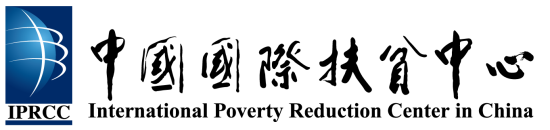 中外减贫信息摘要2020年第12期(附国内外减贫热点专题评论)（2020年6月16日—30日）国际机构及各经济体动态：得益于Gavi肺炎球菌的预先市场承诺，低收入国家的肺炎疫苗价格大幅下降。联合国儿童基金会与印度血清研究所（SII）之间的新供应协议使肺炎球菌结合疫苗（PCV）的价格为每剂2.00美元，比预先市场承诺开始时的Gavi价格降低了43％。这将为Gavi和低收入国家的疫苗预算节省大约数百万美元，也使得贫困国家的儿童能够获得疫苗，从而挽救数亿儿童的生命。信息来源：联合国儿童基金会 2020-06-16俄罗斯政府为五个地区的发展计划分配了补贴。俄罗斯联邦政府为阿尔泰、蒂瓦、卡累利阿、阿迪格和卡尔梅克的个人发展方案分配了补贴。第一项命令批准为2020-2024年阿尔泰、卡累利阿和图瓦共和国的社会经济发展个别计划分配补贴。第二和第三次命令为阿迪格共和国和卡尔梅克共和国的个别社会经济发展方案提供资金。信息来源：俄新社 2020-06-16西非：萨赫勒地区项目帮助妇女自我赋权，摆脱贫困的生活状况。萨赫勒妇女赋权和人口红利项目（SWEDD）为整个西非的妇女和女孩提供职业培训，使她们可以赚更多的钱，摆脱贫困的生活状况。该项目还加强了女孩的教育，增加了女性获得生殖健康服务的机会，并使当地童婚问题、人权问题和性别不平等问题得到了改善。信息来源：非洲网 2020-06-16亚投行批准向印度提供7.5亿美元的新冠病毒大流行贷款。亚洲基础设施投资银行（AIIB）已批准向印度提供7.5亿美元的贷款，以帮助政府应对新冠病毒大流行对数百万贫困和脆弱家庭的不利影响。这笔贷款将用于加强对包括非正规部门在内的企业的经济援助，扩大有需要者的社会安全网，并加强该国的卫生保健系统。信息来源：亚洲基础设施投资银行 2020-06-17俄罗斯：库班农民获得了超过20亿卢布的国家支持。自今年年初以来，克拉斯诺达尔地区的农民获得了超过20亿卢布的国家支持。这笔资金主要用于开阔地蔬菜作物生产和优良种子生产。信息来源：俄新社 2020-06-18英国国际开发事务部与外交部合并后，英国将维持在最贫穷国家援助支出水平。外交部长多米尼克·拉布（Dominic Raab）表示，尽管国际发展部已经关闭，但英国对最贫穷和受冲突影响最严重国家的援助支出比例不会减少。信息来源：发展领域网 2020-06-18亚投行通过5亿美元贷款支持巴基斯坦管理新冠肺炎疫情的努力。亚洲基础设施投资银行（AIIB）董事会已批准向新冠肺炎疫情积极响应和支出支持（CARES）计划提供5亿美元的贷款，以支持巴基斯坦政府有效管理新冠肺炎疫情的工作。这笔资金主要用于保护包括妇女在内的穷人和弱势群体，增加卫生部门的能力和供应，以及保护生产部门和小型企业免受经济衰退影响的支出。信息来源：亚洲基础设施投资银行 2020-06-18印度启动针对移民的新农村就业计划。印度将启动一项新的农村就业计划，以帮助成千上万因严格限制遏制新冠状病毒蔓延的封锁而被迫失业并返回村庄的移民。政府将为该计划花费5000亿卢比。信息来源：路透社 2020-06-18人力资本计划对非洲可产生积极影响，强化抗疫努力。人力资本挑战和贫困问题日益集中在脆弱国家或地区。世界银行集团于2019年启动实施了《非洲人力资本计划》，旨在促进投资和相关改革，以改善该地区人力资本状况。该计划实施的结果表明，投资于人力资本不仅可带来高回报，还可为应对当前和今后的逆境提供智慧型保险。信息来源：世界银行 2020-06-18联合国难民署感叹近8000万人被迫流离失所。联合国难民署（UNHCR）发布《全球趋势》报告。该报告表明，由于战争、暴力、迫害和其他紧急情况，去年全球流离失所人数达到了惊人的7950万人，几乎是十年前登记的危机人数的两倍。据统计，仅在2019年，就有870万人新流离失所，而发展中国家受到的打击最大。信息来源：联合国 2020-06-18亚投行批准向蒙古提供第一笔贷款以支持新冠肺炎响应。亚洲基础设施投资银行（AIIB）董事会已批准向蒙古提供一笔1亿美元的贷款，以支持其新冠肺炎快速响应计划，该计划旨在缓解大流行造成的不利的健康、社会和经济影响，并减轻贫困。信息来源：亚洲基础设施投资银行 2020-06-19越南：广南省推行“学校牛奶计划”。广南省6个山区的33000多名处于劣势的学龄前和小学学生现在将通过“学校牛奶计划”获得免费牛奶。该计划有助于改善儿童的营养，使他们有更多的精力学习，娱乐并为改善健康做出贡献。信息来源：越通社 2020-06-19联合国儿童基金会加密货币基金（CryptoFund）宣布对发展中和新兴经济体的初创企业进行的最大投资。发展中国家和新兴经济体的八家技术公司将获得联合国儿童基金会加密货币基金（CryptoFund）的投资，以解决本地和全球挑战。在获奖者中，有公司扩大了工作范围，想利用他们的技术来减轻新冠肺炎疫情对儿童和青少年的困扰。信息来源：联合国儿童基金会 2020-06-19美国：BRAC（布莱克）获得6000万美元的捐赠。BRAC（布莱克）是一个由南方领导的全球性非政府组织，与世界各地的不平等和贫困作斗争。他提出，将利用该笔捐赠在2026年使2100万人摆脱极端贫困。信息来源：美通社 2020-06-192020年世界难民日：一切行动都至关重要。联合国开发计划署的最新估计表明，由于新冠肺炎疫情的影响，人类发展指数自1990年开始计算以来，今年将首次出现下降。2019年期间，估计有1100万人新流离失所，刷新了上一年有记录以来的最大流离失所人数。我们应该不遗余力地帮助被迫流离失所者，特别是减少妇女和儿童的风险和脆弱性，并建立长期复原力。信息来源：联合国开发计划署 2020-06-20中国的贫困线并不像评论员里所认为的那样。中国政府一直在与贫困作斗争，截止到2020年3月，习近平总书记指出，2019年农村贫困人口减少到551万,仅占中国总人口的0.4％。但是这一数据与李克强总理所援引的数据相差较远。所以有许多评论员认为，中国在消除贫困方面的胜利是空洞的，这种胜利不是通过提高人民的生活水平而是通过降低贫困的标准来实现的。信息来源：推特 2020-6-20印度莫迪总理计划推出巨型国际电网计划。印度总理纳伦德拉·莫迪（Narendra Modi）计划在“一个太阳一个世界一个网格（OSOWOG）”倡议下推出一个国际网格项目。该项目有助于全世界充分利用太阳能，从而解决能源和贫困问题。莫迪总统想通过该计划使印度在全球扶贫议程中处于领导地位。信息来源：世界能源 2020-06-20印度：贾坎德邦将推出城市版本的NREG以遏制失业。为应对因新冠病毒大流行而导致的失业问题，贾坎德邦很可能会推出圣雄甘地全国农村就业保障计划（MGNREGS）的城市版本。该计划可向失业群体提供工作机会，为其发放失业津贴，帮助其满足最基本的生活需求。信息来源：印度时报 2020-06-22巴基斯坦政府正在对该国的冠状病毒热点实施智能锁定。因为新冠病毒的影响，大部分政府采取严格的封锁措施，但是这些封锁措施严重影响了贫困人口。巴基斯坦通过对该国的冠状病毒热点实施智能锁定来保护最脆弱的人群，尤其是老年人和患有严重疾病的人。信息来源：巴基斯坦电台 2020-06-22安塔拉：社会部长向受COVID-19影响的坦格朗居民移交援助。由于新冠肺炎疫情的影响，大部分工厂关闭。工业区坦格朗地区约有15万个家庭受到新冠肺炎疫情的影响。安塔拉为这些贫困家庭提供援助，帮助其减轻新冠肺炎疫情的影响。信息来源：安塔拉通讯社 2020-06-23塞舌尔：非洲开发银行提供了1000万美元的贷款，以支持其应对新冠肺炎疫情。塞舌尔政府为减少疫情影响，想要改善该国的卫生系统，减轻工作机会减少带来的损失，弥补失去的商业和家庭收入。该笔贷款将用于稳定宏观经济，加强国家卫生应对以及维护生计和建立社会安全网。信息来源：非洲开发银行 2020-06-23亚投行向印度尼西亚提供10亿美元贷款以应对新冠肺炎疫情。该笔资金将用以支持印度尼西亚政府加强该国社会安全网，加强其健康应对并遏制印尼的计划。首笔贷款总额为7.5亿美元，将用于加强对包括中小企业在内的企业的经济援助，对贫困和弱势家庭的支持，以及加强该国的医疗体系。信息来源：亚洲基础设施投资银行 2020-06-23亚行携手商业银行为中国水环境集团筹措3亿美元银团融资，助力中国河湖生态恢复。亚洲开发银行（亚行）与中国水环境集团（CWE）签署了3亿美元的B类联合融资，以帮助中国恢复水生态系统和抵御水灾。信息来源：亚洲开发银行 2020-06-23柬埔寨在新冠肺炎疫情复苏期间启动现金救助计划。柬埔寨发起了一项现金救助计划，用于在新冠肺炎大流行期间为近230万人口的562,686个贫困和脆弱家庭提供帮助。这一计划旨在改善遭受新冠肺炎影响的贫困和弱势群体的生活条件。信息来源：星报 2020-06-24新冠肺炎疫情后，英国政府继续支持无家可归者。英国政府宣布，将释放1.05亿英镑（1.16亿欧元），以帮助英格兰的15,000名无家可归者。这笔款项将帮助数千名无家可归者找到可以容身的地方。信息来源：费加罗报 2020-06-24亚洲基础设施投资银行（AIIB）董事会已批准向乌兹别克斯坦提供1.655亿美元的贷款。这笔贷款主要用于加强乌兹别克斯坦的交通运输连通性，从而改善布哈拉地区主要跨境公路的道路效率，安全性和气候适应性。信息来源：亚洲基础设施投资银行 2020-06-24联合国儿童基金会志愿者在新冠肺炎疫情期间为吉尔吉斯斯坦的孩子提供远程学习支持。联合国教育和科学部在儿童基金会和其他发展伙伴的支持下，为吉尔吉斯斯坦所有学生和学龄前儿童开发了一个远程学习平台。老师们根据学校的课程进行授课，预计将有170万名儿童通过全国各地的电视频道观看视频课程。信息来源：联合国儿童基金会 2020-06-25乌克兰：国家电信运营商Kyivstar在受洪水影响的地区提供免费通讯。由于恶劣天气的影响，偏远地区的人们正面临巨大的经济和家庭困难，尤其需要与外界保持稳定的联系。为当地居民提供支持，国家运营商Kyivstar决定向生活在自然灾害影响的居民区的订阅用户提供了免税的移动通信服务。信息来源：乌通社 2020-06-26俄罗斯实现联合国消除极端贫困的目标。俄罗斯在联合国对可持续发展目标（SDG）的实施情况进行的首次国家自愿性评估中表示，俄罗斯已经实现了消除赤贫的目标。信息来源：俄通社-塔斯社 2020-06-26华懋集团化工和食品链接基金会向香港贫困人口分发了2500包食品。华懋集团化工和食品链接基金会合作，通过11个非营利组织免费分发了2500份食品。食品将连同农历新年贺卡一起寄给荃湾，葵青和东涌地区的弱势群体。信息来源：越通社 2020-06-26世界机构介入受新冠疫情大流行性影响的贫困手工采矿者。世界银行正在为全球约4000万个手工和小型矿工建立专门的紧急救济基金。该基金主要用于向手工采矿社区提供短期援助，以帮助其更好地应对新冠肺炎疫情的影响。信息来源：路透社 2020-06-26新闻专线IFE以四组图片反驳中国的减贫成就。中国共产党将“贫民窟”一词改为“郊区村庄”。如果我们深入挖掘会发现，由于出口大幅度下降，中国企业18%的穷人已陷入贫困。信息来源：推特 2020-6-26习近平能否实现他2020年消除极端贫困的目标。在2013年，习近平总书记宣布了要在2020年底消除中国绝对贫困人口。而这一决定使习近平能够宣扬中国的繁荣昌盛，中国理应成为世界的领导者。中国的减贫举措受到了联合国、世界银行的赞誉以及比尔·盖茨和伯尼·桑德斯的支持。到2019年底，中国仍有550万极端农村贫困人口；习近平的目标是在2021年7月中国共产党成立100周年之际将这一数字及时降为零。国外学者认为中国当前扶贫重心应当向不平等领域转移。伦敦国王学院中国政治学者克里·布朗表示：“这确实是脱贫战关键所在，因为中国的不平等问题很严重，而且这种情况没有得到改善。”信息来源：金融时报 2020-06-26联合国儿童基金会：成千上万的也门儿童处于“饥饿的边缘”。在新冠肺炎疫情中，也门成千上万已经遭受五年冲突危险的儿童被迫“挨饿”。联合国儿童基金会呼吁国际社会提供4.61亿美元的人道主义援助，并指出，如果我们没有得到紧急资金，儿童将被迫处于饥饿的边缘，许多儿童将死亡。信息来源：合众国际社 2020-06-26联合国儿童基金会为应对COVID-19大流行向100多个国家提供了重要的救生用品。今年到目前为止，联合国儿童基金会已向100多个国家或地区运送了重要的个人防护设备（PPE）用品，以支持其应对新冠病毒大流行的行动，其中包括750万个口罩，280万个N95防毒口罩，近1000万个手套，超过83万套手术衣和近600,000面罩。联合国儿童基金会还运送了超过55万次诊断检测，计划到8月交付另外912,000次，并向90个低收入和中等收入国家运送了16,000多台制氧机。信息来源：联合国儿童基金会 2020-06-26老挝政府向农村发展注资1300万美元。老挝政府已于2020年向农村社区的703个项目注入了1200亿老挝基普（合1330万美元）。这些项目作为推动减贫工作的国家发展计划的一部分，大大减轻了该国偏远地区的贫困状况。信息来源：星报 2020-06-26俄罗斯：政府已拨款给16岁以下的儿童。政府批准向财政部拨款，为每个16岁以下的儿童支付一万卢布。这一福利将减轻新冠疫情对儿童和儿童的家庭的不利影响，帮助其获得基本的生活保障。信息来源：俄新社 2020-6-27雅库特将在2020年分配近3.4亿卢布支持农民。雅库特实施了国家发展家庭农场的计划，并建立了一个为农民提供支持和发展农村合作体系的联邦项目“Agrostartup”。今年联邦政府和共和党的预算中计划向雅库特的农民提供总计3.39亿卢布的支持。信息来源：俄通社-塔斯社 2020-6-29伊朗：教育界向贫困家庭捐款300亿托曼。在新冠疫情爆发以后，教育部已采取了200多项措施来减少疫情对学生及学生贫困家庭的影响，比如采取形成卫生支持小组、制作口罩、发动顾问的声音等措施。学生社团还向贫困家庭捐赠了300亿托曼，帮助贫困家庭满足基本生活需要。信息来源：伊通社 2020-6-29埃塞俄比亚：“一个”WASH计划改善了埃塞俄比亚脆弱社区的福祉。埃塞俄比亚政府执行“水、卫生与卫生（WASH）国家计划”的“一个”模式已稳步改善了该国农村和城市社区的福祉。到2019年末，该计划已使约430万人受益。信息来源：非洲开发网 2020-6-29【本月国内外减贫热点专题评论】决胜收官之年“两会”的扶贫关切中华人民共和国全国人民代表大会和中国人民政治协商会议（统称“两会”）是我国人民政治生活中的一件大事，历来发挥着总结过去、计划未来、承前启后的重要作用。2020年既是全面建成小康社会、决战决胜脱贫攻坚的收官之年，也是两个百年奋斗目标交汇、两个五年规划交接的关键之年，在疫情防控特殊背景下召开的全国“两会”具有非同寻常的意义。开好今年“两会”，对于坚定信心、进一步凝聚全国各族人民的智慧和力量，统筹推进疫情防控和经济社会发展，确保完成决胜全面建成小康社会、决战脱贫攻坚目标任务，具有重要意义。一、历年全国“两会”习近平总书记关于扶贫的关切党的十八大以来，以习近平同志为核心的党中央把扶贫开发摆到治国理政的突出位置。在历年“两会”中，习近平总书记围绕着“扶贫”这一关键词，发表了一系列讲话。2014年，习近平总书记在参加十二届全国人大二次会议贵州代表团的审议时提出，要抓紧扶贫开发工作，真正使贫困地区群众不断得到真实惠。从2015年两会开始，习近平总书记多次对精准扶贫、精准脱贫作出重要讲话。2016年3月10日，习近平在参加十二届全国人大四次会议青海代表团审议强调，“脱贫攻坚一定要扭住精准，做到精准扶贫、精准脱贫，精准到户、精准到人，找对‘穷根’，明确靶向。”在习近平的动员部署下，一系列针对性强的“滴灌式”创新举措密集出台。扶贫工作从笼统的政策、资金扶贫到大力发展特色产业脱贫、交通扶贫、电商扶贫等因地制宜扶贫，因人因地施策，因贫困原因施策，因贫困类型施策，精准扶贫思想引领下“造血”扶贫模式正在不断取得实效。党的十九大明确把精准脱贫作为决胜全面建成小康社会必须打好的三大攻坚战之一，作出了新的部署。从2018年到2020年，只剩下三年时间，脱贫攻坚已进入最为关键的阶段。脱贫攻坚战从取得决定性进展到实现全面胜利，仍面临不少困难和挑战。习近平总书记在2018、2019年“两会”上连续两年都围绕着脱贫攻坚存在的一系列问题都提出相应的要求，指引攻克最后的贫困壁垒。习近平总书记在参加十三届全国人大二次会议甘肃代表团审议时强调，脱贫攻坚任务能否完成，关键在人，关键在干部队伍作风。要把全面从严治党要求贯穿脱贫攻坚全过程，强化作风建设，确保扶贫工作务实、脱贫过程扎实、脱贫结果真实。今年是全面建成小康社会的决胜收官之年，突如其来的新冠肺炎疫情对决战决胜脱贫攻坚带来了挑战，以习近平同志为核心的党中央及时采取有力有效举措，将疫情对脱贫工作的影响降至最低，统筹推进疫情防控和脱贫攻坚工作取得积极成效。习近平总书记高度重视脱贫攻坚战圆满决胜收官，半年来四次国内考察都涉及扶贫主题，足迹遍布4个省市区，一月云南，四月陕西，五月山西，六月宁夏，“决战决胜脱贫攻坚”无一例外成为了他历次强调的主题。在这四次调研中，习近平主要对三个方面进行了强调部署。一是抓好剩余贫困人口脱贫工作，做好异地搬迁后续扶持；二是发展扶贫产业，建立稳定长效的利益联结机制，巩固脱贫成果；三是推进全面脱贫与乡村振兴战略有效衔接。今年“两会”上，习近平总书记看望了参加全国政协十三届三次会议的经济界委员，并参加联组会，听取意见和建议。在全国政协经济界委员联组会上，习近平总书记针对脱贫攻坚战发表重要讲话，剖析我国脱贫攻坚战决胜收官阶段的挑战与难点，即未摘帽的52个贫困县、未出列的2707个贫困村以及未脱贫的建档立卡贫困人口“都是贫中之贫、困中之困，是最难啃的硬骨头”。习总书记在会上提出强化困难群众基本生活保障等目标要求，指出有把握在今年实现我国脱贫目标，强调“到2020年确保我国现行标准下农村贫困人口实现脱贫、贫困县全部摘帽、解决区域性整体贫困问题，是我们党对人民、对历史的郑重承诺”，要努力克服新冠肺炎疫情带来的不利影响，“努力在危机中育新机、于变局中开新局”，确保各项决策部署有效贯彻落实，在务实功、求实效上下功夫，确保完成决胜全面建成小康社会、决战脱贫攻坚目标任务。总书记在“两会”上的重要讲话，把握当前发展大势，回应社会关切，高瞻远瞩，科学务实，为我们决战决胜脱贫攻坚、全面建设小康社会树立了信心、鼓舞了干劲、指明了方向，为广大人大代表和政协委员更好履职尽责注入强大思想动力。二、两会期间代表热议脱贫攻坚收官之战今年是脱贫攻坚决战决胜之年，“脱贫攻坚”成为今年全国“两会”上的高频词。为确保实现农村贫困人口实现脱贫、贫困县全部摘帽，确保已脱贫人口不返贫和预防边缘户滑入贫困户，两会期间，多位人大代表、政协委员建言献策，确保脱贫“精准”又“长效”。其一，加大剩余贫困县和贫困村攻坚力度。政协委员祁德川提交《加快民族地区全面建成小康社会步伐》的提案以推动民族地区真正脱贫致富的实现，全国人大代表、云南怒江傈僳族自治州州长李文辉则表示怒江州正聚焦当地特色产业以攻克最后的贫困堡垒。关于脱贫攻坚普查，全国人大代表史贵禄建议重视脱贫工作考核，严格执行贫困退出标准和程序，并开展脱贫攻坚普查，杜绝数字脱贫。其二，再接再厉巩固脱贫成果，切实有效防止返贫。全国政协委员杨玉成建议，将防贫兜底救助与农村低保制度结合起来，建立低保标准与消费水平挂钩的自然增长机制，搞好防范返贫和临时救助间的有效衔接；政协委员余留芬则建议财政设立专项资金支持试点示范，围绕防贫对象界定、防贫监测、防贫对象帮扶、贫困线边缘人口扶持等方面先行先试，从监测、管理、服务等方面为建立健全防贫体系探索路径。其三，发展扶贫产业，建立更加稳定长效的利益联结机制。代表委员主要从塑造产业特色、科技发展与电商助推等方面来提出建言。全国人大代表耿福能强调要因“村”制宜打造农村特色品牌，而全国政协委员吴德认为扶贫产业除了要有特色外还应该有科技支撑，如政协委员杨国强提议建立海外农业基地、试点打造规模化无人农场来加快农业智能化发展，委员乔晓玲建议加大冷链物流投入以重点解决中西部农产品产区冷库短缺问题。政协委员刘延云则建议以电商平台的消费扶贫为主要抓手，建立基于市场的产销对接长效机制，实现贫困地区农产品产销匹配；关于电商经济在农村地区的发展，人大代表马化腾提议提升农村数字化生产力，人大代表张近东则建议发展C2M乡村生产基地来进一步统筹资源。其四，深入推进就业扶贫，实现更优质、充分的就业。代表委员主要从开发扶贫岗位、助推技能提升等方面建言献策。在扶贫岗位方面，全国政协委员王国海建议要在国家层面加大生产经营实体稳岗支持力度，并加大基层公共服务等领域公益性岗位开发力度。在助推技能提升上，人大代表郑裕财表示可借鉴浙江开化县的做法来提升农民工技能，即各村建有微信网格群，村干部会不定期发布由工会、人社局、住建局等各单位开展的面点、育儿、建筑技术等技能培训；全国人大代表赵皖平建议设立国家农产品电商创业培训百亿基金，以激发更多农村能人、返乡务工人员、农村大学生接受电商创业培训与自主创业。另外，全国政协委员骆沙鸣提出，我国家政服务业具有万亿级别产业潜力，应进一步扩大国家家政产业试点城市建设力度，培养一批产教融合型家政企业，加大对农村妇女等人群的培训力度，加强家政供需对接。全国人大代表、政协委员吸纳民意民智、紧扣人民群众关切，于两会期间积极提出建议、提交多份宝贵的提案，传递着浓浓的民生关切，为确保完成决胜全面建成小康社会、决战脱贫攻坚目标任务贡献着自己的力量。代表委员表示，决战脱贫攻坚，使命在肩，要一鼓作气，尽锐出战，确保高质量打赢脱贫攻坚战，确保全面建成小康社会圆满收官！决战决胜脱贫攻坚，全面建成小康社会是我们现阶段战略目标，也是实现中华民族伟大复兴中国梦关键一步。从历史角度来看，2020年决战决胜脱贫攻坚，全面建成小康社会不仅仅意味着我们党实现了第一个百年奋斗目标，还意味着几千年来中华民族最重要的一种理想生活状态正式成为现实。脱贫摘帽不是终点，而是新生活、新奋斗的起点。因此，我们要认真贯彻落实习近平总书记重要讲话精神和全国两会精神，众志成城，从“两会”出发，汇聚起克服疫情影响、决胜全面小康、决战脱贫攻坚的强大合力，决战决胜脱贫攻坚，确保如期全面建成小康社会，及时开启社会主义现代化建设新征程，接力实现中华民族伟大复兴的中国梦。主办：中国国际扶贫中心承办：华中师范大学社会学院联系人：贺胜年010-84419871邮箱：heshengnian@iprcc.org.cn